E-TENDER NOTICE           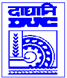 DAMODAR VALLEY CORPORATIONOpen Tender Notice  DAMODAR VALLEY CORPORATIONOpen Tender Notice  NIT No.Description of work:Tender downloading period & time & Opening time:GeM Bid No.: GEM/2024/B/4824983 Dated 03-04-2024GeM Bid No.: GEM/2024/B/4824983 Dated 03-04-2024Providing manpower service for drivers on monthly basis for driving vehicles of Chairman, Board Members,CVO of DVC (HQ, DVC-Towers, Kolkata) or a period of 06 (Six) months.Downloading and uploading up to 11-04-2024 (10:00:00hrs.)Opening:  11-04-2024 (10:30:00hrs.)For further details, participation in the tender and any corrigendum/ amendments, please log in to website:  https://gem.gov.in/.For further details, participation in the tender and any corrigendum/ amendments, please log in to website:  https://gem.gov.in/.For further details, participation in the tender and any corrigendum/ amendments, please log in to website:  https://gem.gov.in/.For further details, participation in the tender and any corrigendum/ amendments, please log in to website:  https://gem.gov.in/.